Maths Year 5 Recap of Year 5 w/c 13.07.20This week you will be doing a recap of some of the maths you have covered in Year 5. Monday 13th July and Tuesday 14th July – Number and Place Value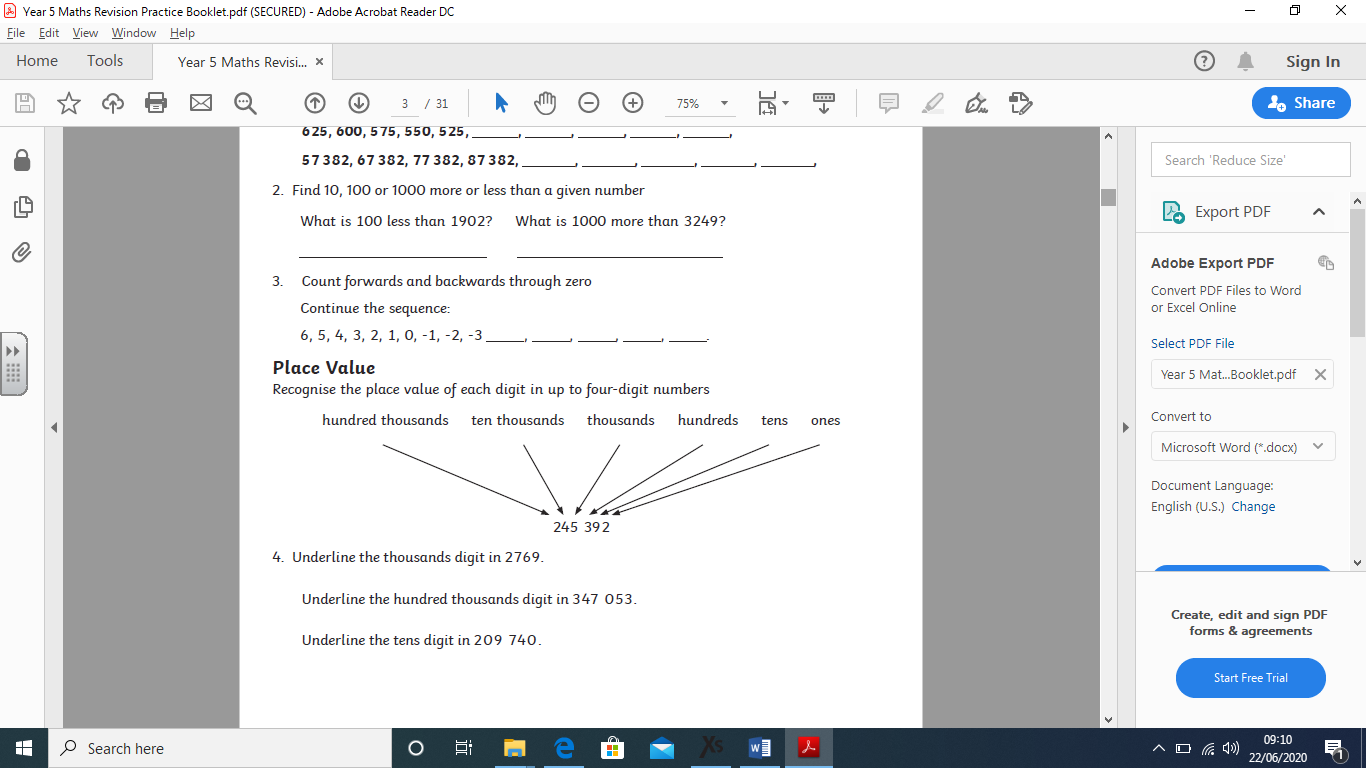 Underline the thousands digit in 2769.Underline the hundred thousands digit in 347, 053.Underline the tens digit in 209, 740.Here is a sequence counting up in 7s. 7, 14, 21, 28, 35, 42, 49, 56, 63, 70, 77, 84Continue these sequences:4, 8, 12, 16, _______, ________, _______, _______, _______, ________25, 50, 75, 100, 125, ______, _______, _______, _______, ________900, 890, 880, 870, ________, _______, _______, _______, ________7382, 8382, 9382, _________, _________, _________, __________6, 5, 4, 3, 2, 1, 0, -1, -2, ________, _______, _______, _______, ________What is 10 more than 816?What is 100 less than 1902?What is 1000 more than 3249?Write a number so that each sentence makes sense:14,425 > ____________________15,645 = ____________________19,567 < ____________________Order these numbers:	1058		1580		1085		1850		1805Smallest									GreatestWhat number is shown?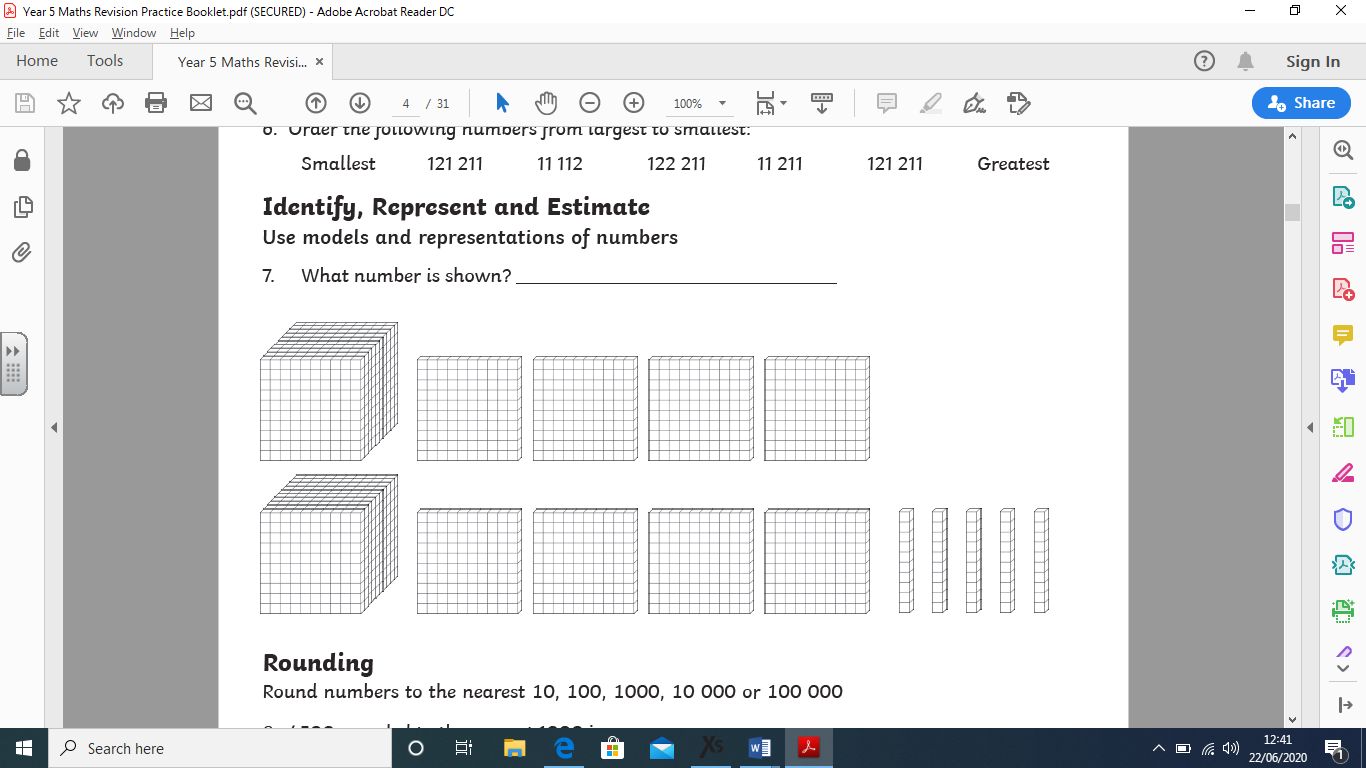 What number is shown?Can you crack the code?Complete the table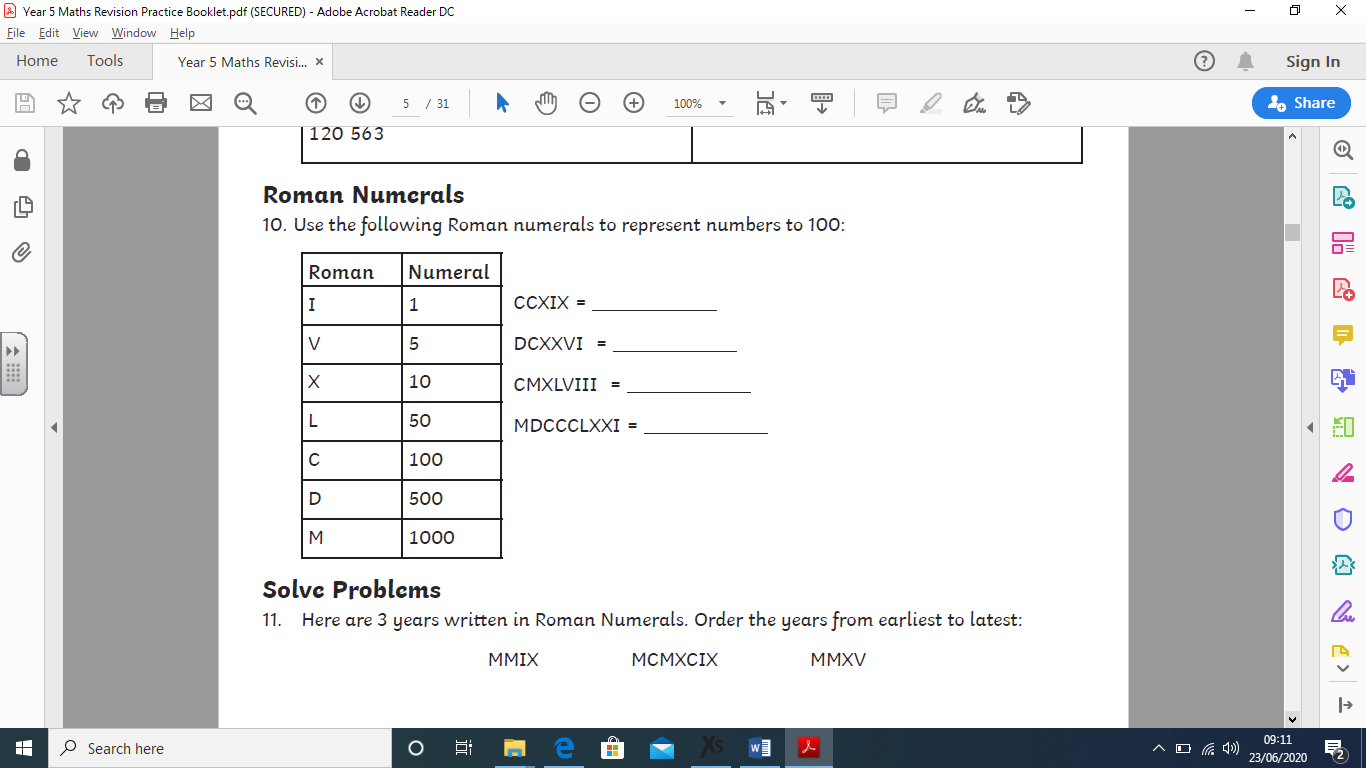 Wednesday 15th July – Addition and subtractionCan you solve these calculations using mental methods?376 + 3 =376 + 40 = 376 + 200 = 15 672 – 3200 = Can you describe the mental methods that you used?________________________________________________________________________________________________________________________________________________________________________________________________________________________________________________________________________________________________________________________________________________________________________________________________________________________________________________________________________________________________________________________________________________________________________________________________________________________________________________________________________________________________________________________________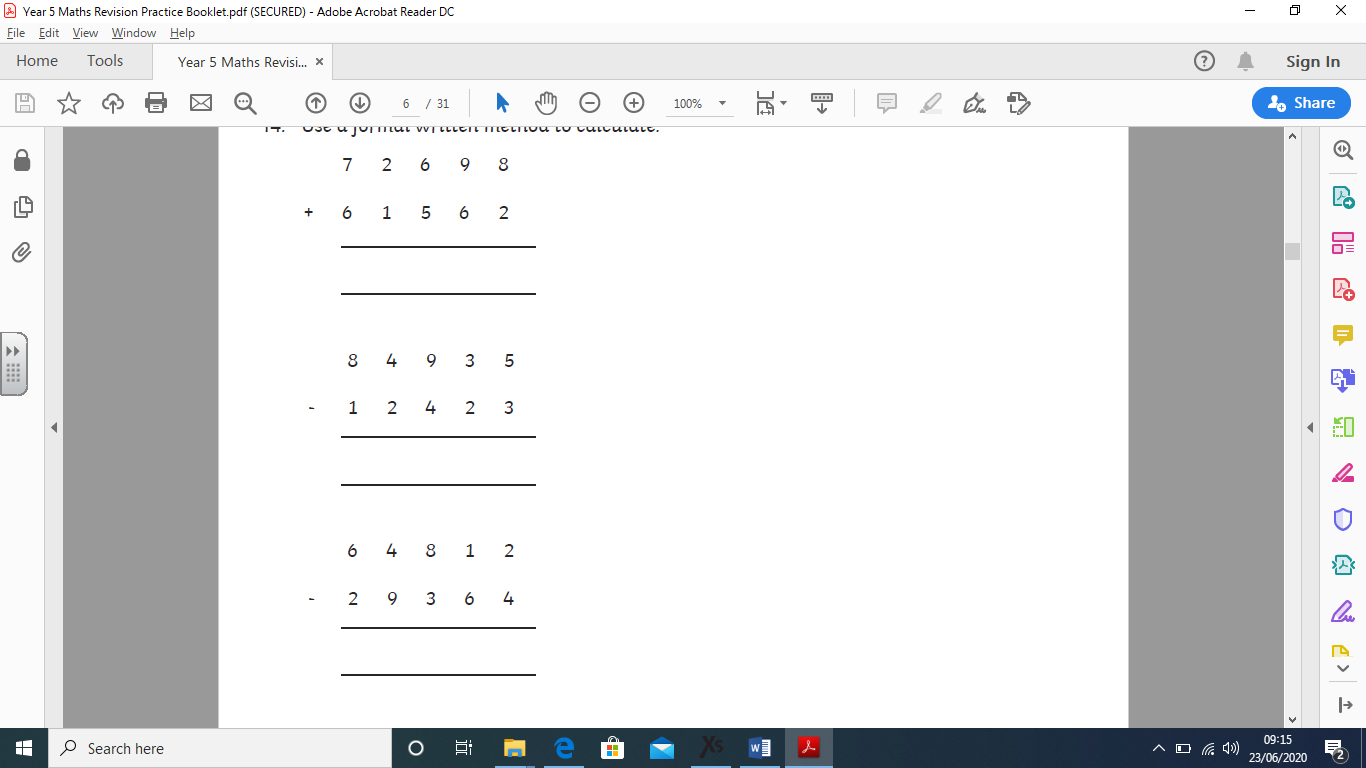 Have a go at this multi-step problem.8451 people visit a cinema on one day. There are two films showing. 3549 adults and 949 children see an adventure film, 1263 adults and a number of children see an animation.How many adults are there? ______________________________________________How many children are there? ____________________________________________How many children see the animation? _______________________________How many more children see the animation than the adventure film? _________________________________________________________________Use the space below to do your working outThursday 16th July and Friday 17th July – Multiplication and divisionFill in the missing numbers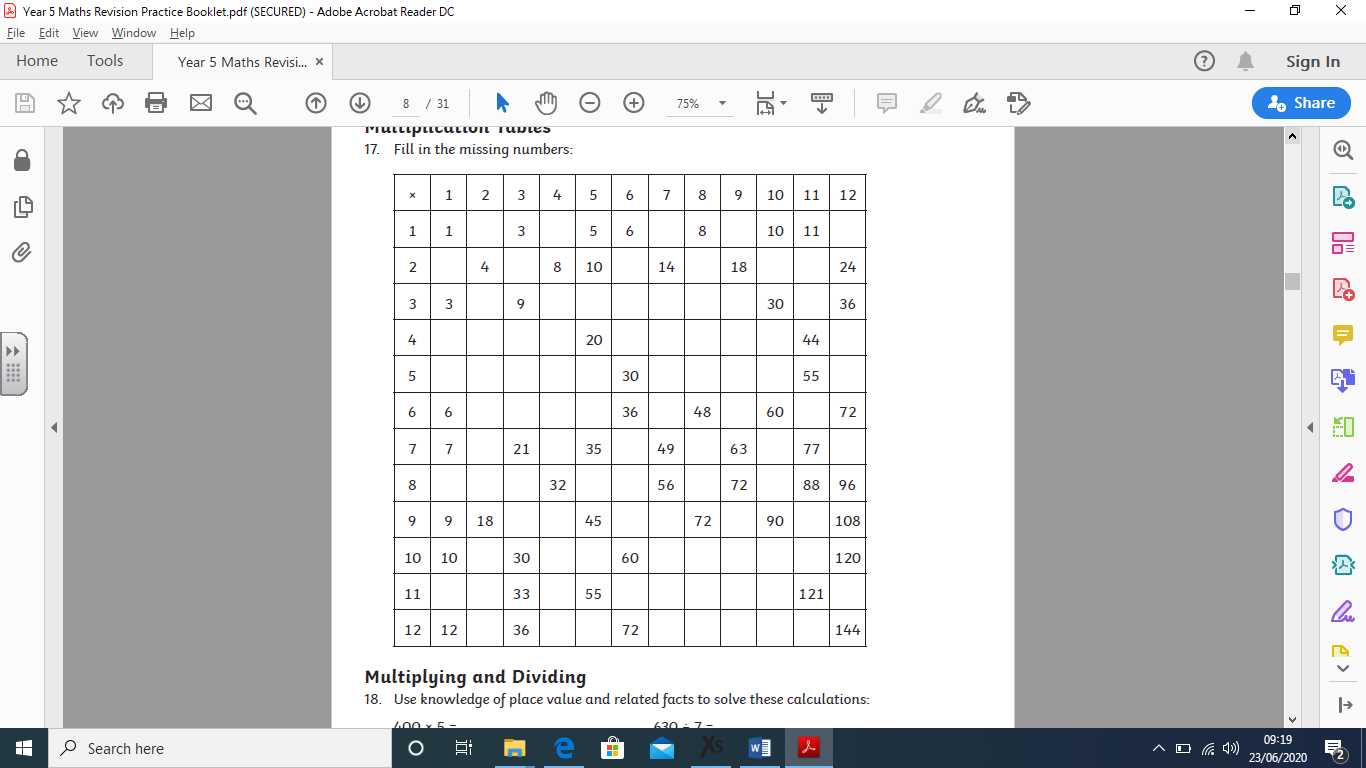 Use your knowledge of place value and related facts to solve these calculations400 x 5 = 630 ÷ 7 = 450 ÷ 9 = 300 x 40 =Look back at your top tips for multiplying and dividing by 10, 100 and 1000. This web page will help remind you: https://www.bbc.co.uk/bitesize/topics/z36tyrd/articles/z2fkwxsHave a go at completing these calculations, then have a go at multiplying by 0 and 1 and dividing by 1.45 x 10 = 6.7 x 100 = 902 x 1000 =59 ÷ 10 = 4506 ÷ 100 = 382 ÷ 1000 = 285 x 1 = 285 x 0 =285 ÷ 1 = Here are the factors of 12Can you find all the factors of 24?Can you find all the factors of 56?Use your factor pairs above to help you solve:56 pencils are shared between 4 tables. How many pencils does each table receive?List all the prime numbers up to 20________________________________________________________________________________________________________________________________________________________________________________What is the first prime number after 100? ____________________________Write these numbers into the correct place in the table:9, 144, 27, 4, 1, 8, 100, 81, 125, 16, 25, 64, 121.You can use the work you have completed on square and cube numbers to help you. This web page will be able to help you as well https://www.bbc.co.uk/bitesize/topics/zyhs7p3/articles/z2ndsrd 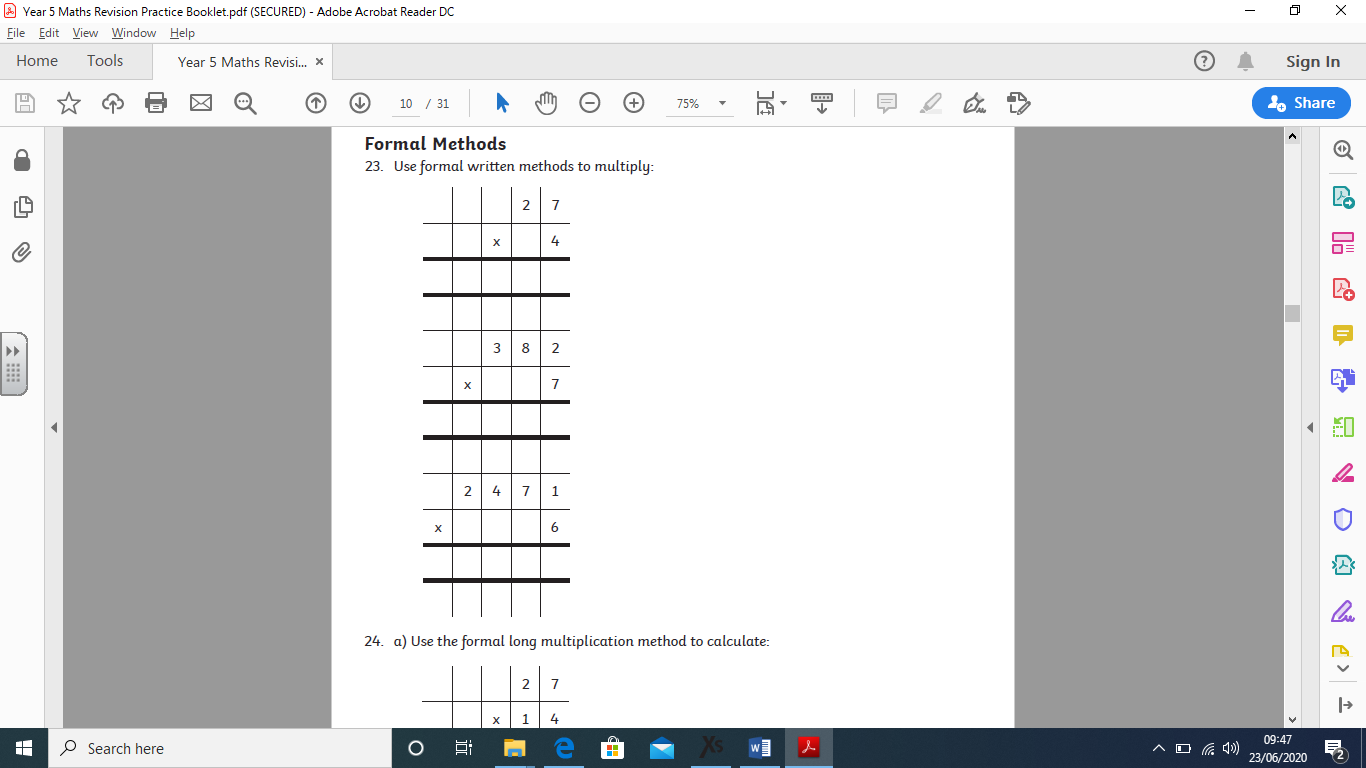 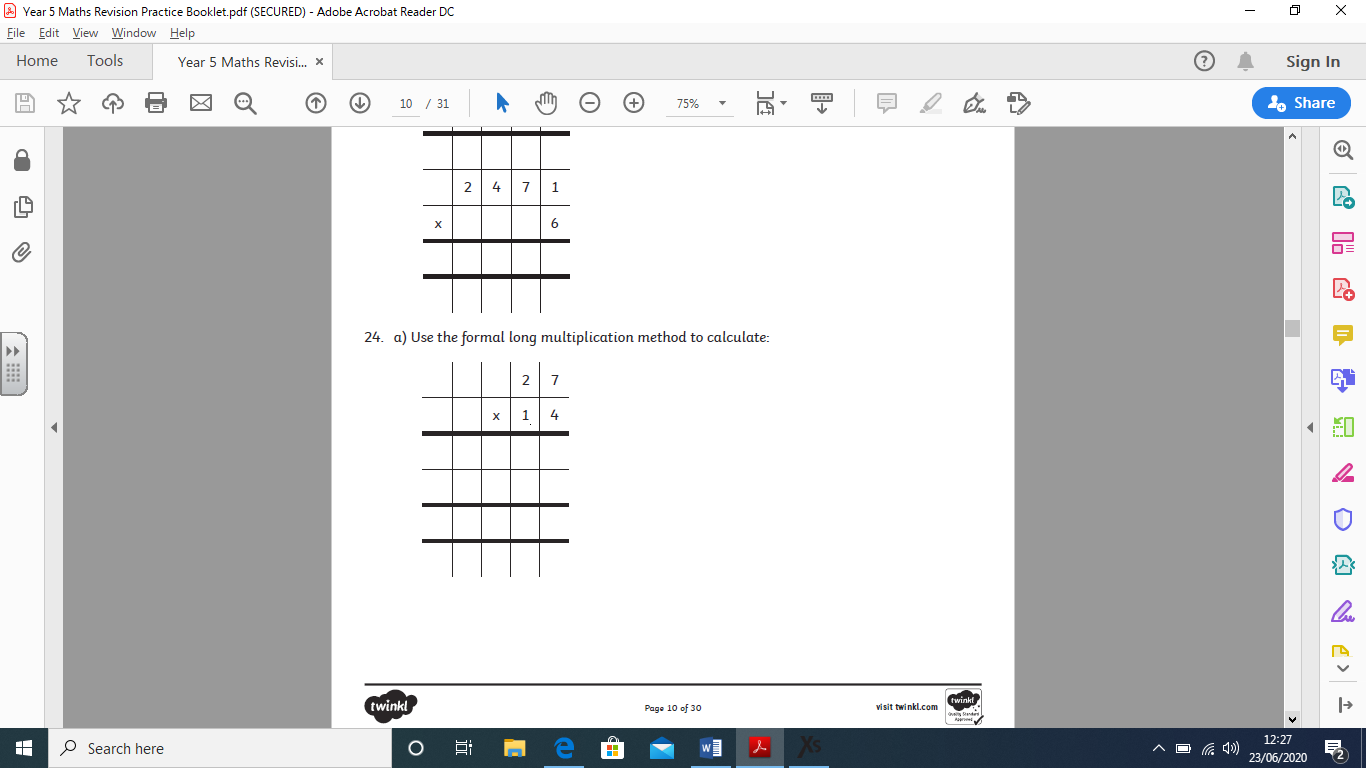 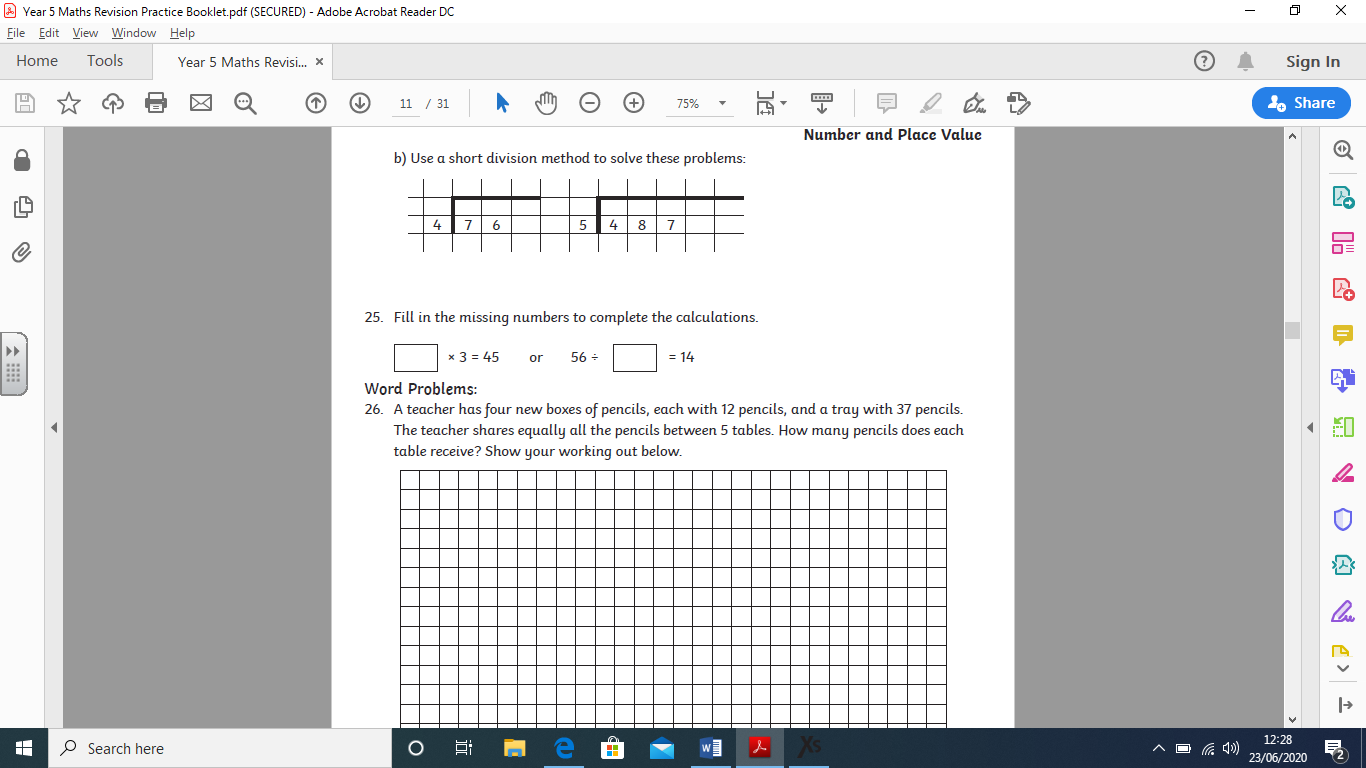 Now have a go at solving the word problem, which operation would you need to use.A teacher has four new boxes of pencils, each with 12 pencils and a tray with 37 pencils. The teacher shares equally all the pencils between 5 tables. How many pencils does each table receive? Show your working out below.AnswerLetterRound 14 to the nearest 10? Round 223 to the nearest 100?Round 1468 to the nearest 100?Round 68 to the nearest 10? Round 204 to the nearest 10?Round 1234 to the nearest 1000?Round 886 to the nearest 100? Round 1542 to the nearest 100?Round 73 to the nearest 10?Round 698 to the nearest 1000?Round 7290 to the nearest 1000?Round 591 to the nearest 10?Round 91 to the nearest 10?Round 99 to the nearest 10?Round 147 to the nearest 100?Round 65 to the nearest 10?Round 1502 to the nearest 1000?NumeralsWordsThree-hundred and forty-four thousand, two hundred and eighty-five855,102Six hundred and twenty-two thousand, nine hundred and sixteen120,563Square numbersCube numbers